Конспект урока алгебры в 7  классепо теме: «Решение уравнений».Урок подготовила и провела учитель математики 1 категории Андросова Ирина АнатольевнаТип урока: инегрированный урок обобщения и систематизации знаний по данной теме
Форма проведения урока: урок оценки знаний и умений
Цели:
1. создать содержательные и организационные условия для развития умений:
• выполнять арифметические действия с рациональными числами;
• применять алгоритм решения линейных уравнений с одной переменной;
• определять, сколько корней может иметь линейное уравнение;
• правильно оформлять решение уравнения в тетради.
2. Создать условия для самореализации школьников, коррекции и воссоздания наиболее важных психических функций (внимания, памяти, мышления), их качеств и свойств.
3. Максимально расширить речевую практику учащихся с нарушенным слухом, использовать языковой материал в речи, в разных видах общения.
4. Актуализировать личностный смысл учащихся к изучению темы:
• помочь им осознать социальную, практическую и личную значимость учебного материала;
• воспитывать умение применять изученный учебный материал в практических ситуациях.
1. Орг. момент
Проверка режима усиления индивидуальных слуховых аппаратов.
- Па, па, па ( Учащиеся поднимают руки)
Вопросы и установка даются за экраном:
- Какой сейчас урок?
- Назовите тему урока?
-Откройте тетради и запишите число и тему урока
 «Решение уравнений».
      2. Сообщение задач урока.
          Сегодня на уроке мы повторим алгоритм и отработаем навыки
 раскрытия скобок, приведения подобных слагаемых и решения
 линейных уравнений с одним неизвестным.  
          Мы будем работать по следующему плану: 
1. Речевая зарядка.
2. Устный счёт.
3. Проверка  домашнего задания. 
4. Повторение материала.  
5. Физкультминутка.
6. Самостоятельная работа
7. Домашнее задание.
8. Итог урока.
1. Какой первый этап урока?
     Речевая зарядка.
 - Повторите за мной математические термины, соблюдая в словах правильное произношение, ударение, правила орфоэпии:
   раскроем скобки, икс,  одна целая две сотых, одна вторая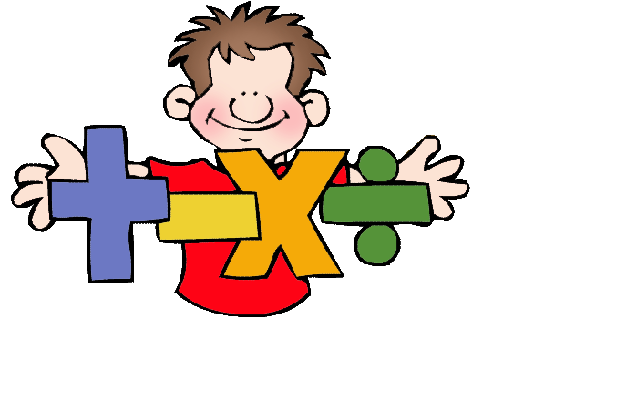 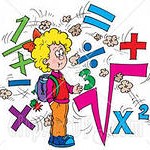 2. Какой следующий  этап нашего урока?
Пользуясь папкой для устного счёта, вычислите значение выражения и покажите правильный ответ (правильность ваших ответов я буду отмечать в таблице на доске в течение всего урока):
  -3 ∙ 3;      -0,3 ∙ (-3);    -12 + 19;    0 ∙ (-5);    3,2 : 0;   4 – 0,83. Назовите следующий этап урока.
 Проверяем домашнее задание, а в это время 2 учащиеся решают задание (данное на слайде) у доски (самостоятельно, в скрытой форме):
1) Раскрыть скобки:
            а)    10( х – 1,5) =   
            б)    5( 0,9 х + 7) =
    Проверяем решение примеров у доски, дублируя показом
     на слайде.4. Какой следующий  этап нашего урока?
Повторяем пройденный материал по теме. Правило раскрытия скобок мы вспомнили. Повторим алгоритм приведения подобных слагаемых.
Запишите в тетради выражение и упростите его : 
1) 2х – 18 + 3х – 2  =      (1 ученик у доски)
2) - 5а – 1,3а – 9 + 4 =      (1 ученик у доски)
   Давайте повторим алгоритм решения уравнений (читают по одной строчке алгоритм, записанный    на плакате).
   Решить уравнение: 5( 2х – 3) = 8х – 0,6  (1 ученик решает у доски)5. Мы повторили основной материал темы. Какой следующий этап урока?
Сегодня физкультминутку  проводит _____________6. Самостоятельная работа.
Вам предлагается оценить свои возможности и выбрать задание, с которым вы справитесь.
На слайде разноуровневые задания (три варианта сложности):
Итоги самостоятельной работы.
Ученики обмениваются тетрадями и проверяют самостоятельную работу одноклассника по слайду, на котором показан образец решения заданий каждого варианта7.Какой следующий этап урока?
         Откройте дневники и запишите домашнее задание: 
       № 128(д), 129 (д), 130 (а).
8.Подведём итог урока (слайд):
• Какая была тема урока?
• Чем сегодня на уроке мы занимались?
• Что понравилось (не понравилось) на уроке?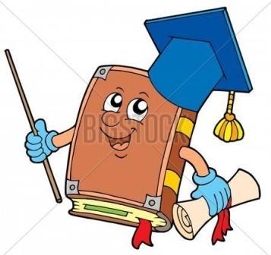 Давайте посмотрим на нашу таблицу и объективно выставим оценки каждому из   вас.
(все оценки обоснуются учителем). 